							                            projektas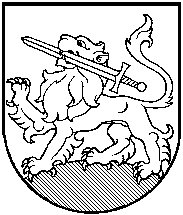 RIETAVO SAVIVALDYBĖS TARYBASPRENDIMASDĖL LĖŠŲ SPORTO KLUBŲ IR TRENERIŲ PROJEKTAMS FINANSUOTI PASKIRSTYMO KOMISIJOS SUDARYMO2015 m. balandžio 30 d.  Nr. T1-     Rietavas                        Vadovaudamasi Lietuvos Respublikos vietos savivaldos įstatymo 15 straipsnio 4 dalimi, 16 straipsnio 2 dalies 6 punktu, 18 straipsnio 1 dalimi, Rietavo savivaldybės taryba            n u s p r e n d ž i a:1. Sudaryti Lėšų sporto klubų ir trenerių projektams finansuoti paskirstymo komisiją:Antanas Aužbikavičius – Savivaldybės administracijos direktoriaus pavaduotojas (komisijos pirmininkas);Vilija Butkevičienė – Tarybos narė;Lidija Rėkašienė – Švietimo, kultūros ir sporto skyriaus vedėja;Sigitas Saukalas – Tarybos narys;Mantas Vaičekauskas – Švietimo, kultūros ir sporto skyriaus vedėjo pavaduotojas.2. Pripažinti netekusiu galios Rietavo savivaldybės tarybos 2011 m. balandžio 28 d. sprendimą Nr. T1-17 „Dėl lėšų sporto klubų ir trenerių projektams finansuoti paskyrimo komisijos sudarymo“.Spendimas gali būti skundžiamas Lietuvos Respublikos administracinių bylų teisenos įstatymo nustatyta tvarka.Savivaldybės meras							               RIETAVO SAVIVALDYBĖS ADMINISTRACIJOS ŠVIETIMO, KULTŪROS IR SPORTO SKYRIUSAIŠKINAMASIS RAŠTAS PRIE SPRENDIMO ,,DĖL LĖŠŲ SPORTO KLUBŲ IR TRENERIŲ PROJEKTAMS FINANSUOTI PASKIRSTYMO KOMISIJOS SUDARYMO“ PROJEKTO2015-04-20 Nr.RietavasSprendimo projekto esmė.           Atsižvelgiant į tai, kad baigėsi Savivaldybės ketvirtojo šaukimo  tarybos įgaliojimų laikas, naujos kadencijos Savivaldybės taryba sudaro komisiją.            2. Kuo vadovaujantis parengtas sprendimo projektas.                         Sprendimo projektas parengtas vadovaujantis Lietuvos Respublikos vietos savivaldos įstatymo 15 straipsnio 4 dalimi, 16 straipsnio 2 dalies 6 punktu, 18 straipsnio 1 dalimi.Tikslai ir uždaviniai.           Sudaryti naujai kadencijai lėšų sporto klubų ir trenerių projektams finansuoti paskirstymo komisiją.Laukiami rezultatai.Bus sudaryta lėšų sporto klubų ir trenerių projektams finansuoti paskirstymo komisija.Kas inicijavo sprendimo  projekto rengimą.Sprendimo projekto rengimą inicijavo Švietimo, kultūros ir sporto skyrius.Sprendimo projekto rengimo metu gauti specialistų vertinimai.Neigiamų specialistų vertinimų negauta.Galimos teigiamos ar neigiamos sprendimo priėmimo pasekmės.Neigiamų pasekmių nenumatyta.Lėšų poreikis sprendimo įgyvendinimui.  Lėšos nereikalingos.  9. Antikorupcinis vertinimas. 		Šis sprendimas antikorupciniu požiūriu nevertinamas.Švietimo, kultūros ir sporto skyriaus  vedėjo pavaduotojas                                                                                Mantas Vaičekauskas